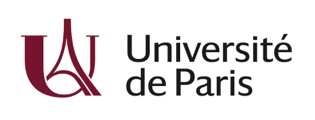 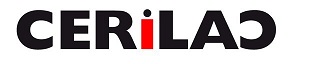 1/ Demande de financement de matériel (Enseignant.e-chercheur.se)formulée par …Type de matériel : Référence / Marque : Montant : Motif de la demande :2/ Demande de prêt de matériel (Doctorant.e)formulée par …Type de matériel : Référence / Marque : Durée : Motif de la demande :